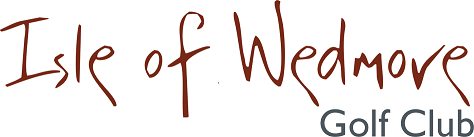 ‘Lineage’, Lascot Hill, Wedmore, Somerset BS28 4QTTel:  01934 712222 Email:  office@wedmoregolfclub.comLadies Autumn 4 Ball Open BowmakerFull Handicap Allowance2 Scores to CountThursday 26th August 2021Entry Fee£18 Visitors£8 MembersEnter in Teams of 4All visitor teams welcome.All member teams. Or combination of visitors and members.Players need a handicap index. Maximum Handicap 36Soft Spikes OnlyPlease pay by BACS to Isle of Wedmore GC Ladies Sectionsort code 30-98-97account no 83120668Wendy Lucas, 7 Watts Corner, Glastonbury, Somerset, BA6 8FDTel:  01458 831906        Email: wendydavidlucas@googlemail.com